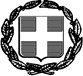 Υ Π Ε Υ Θ Υ Ν Η Δ Η Λ Ω Σ Η(άρθρο 8 ν.1599/1986)Με ατομική μου ευθύνη και, γνωρίζοντας τις κυρώσεις που προβλέπονται από τις διατάξεις της παρ. 6 του άρθρου 22 του ν.1599/1986, δηλώνω* τα εξής (διαγράφονται όσα δεν ισχύουν):Ο χρόνος υπηρεσίας μου οποιονδήποτε ασφαλιστικό οργανισμό.για να πάρω σύνταξη απόΓια τον ίδιο χρόνο	αποζημίωση.σε οποιονδήποτε φορέα – επιχείρηση ή	αιρετός. Σε οποια-δήποτε καταφατική περίπτωση, συμπληρώνεται επακριβώς το είδος, ο τόπος εργασίας και ο εργοδότηςή ο φορέας στον οποίο εκλέχθηκα:	 	4.νταξιοδοτικής πράξης.άλλη σύνταξη. Σε καταφατική περίπτωση να επισυναφθεί αντίγραφο της συ-	αποκτήσει στο παρελθόν δικαίωμα σε άλλη σύνταξη εξ ιδίας υπηρεσίας – εργασίας ή από μεταβίβαση (λόγω θανάτου ή καταδίκης). Σε καταφατική περίπτωση, α) επισυνάπτω αντίγραφο της Συνταξιοδοτικής Πράξης, β) δηλώνω ότι το δικαίωμα αυτής της σύνταξης απορρέει από εργασίαστο    		 	   καιγ) η παραπάνω σύνταξη	.Είμαι	.	οικογενιακό επίδομα από άλλη πηγή. Σε καταφατική περίπτωση να συμπληρωθεί ο φορέας:  		Οποιαδήποτε μεταβολή της ατομικής και οικογενειακής μου κατάστασης θα την δηλώσω άμεσα στον συνταξιοδοτικό μου φορέα (πχ στην Υπηρεσία Συντάξεων του ΓΛΚ).την υγειονομική περίθαλψη του Δημοσίου.την υγειονομική περίθαλψη του Δημοσίου αφού καλύπτομαι (για περίθαλψη) από τονεξής υγειονομικό – ασφαλιστικό φορέα:	 		την πρόωρη καταβολή σύνταξης, μειωμένη κατά	για κάθε μήνα που υπολείπεται από την σημερινή ηλικία μου μέχρι το αντίστοιχο όριο ηλικίας συνταξιοδότησης.* Στην περίπτωση θανάτου στην υπηρεσία, την παρούσα υπεύθυνση δήλωση συμπλη- ρώνει το άτομο που καταθέτει τα δικαιολογητικά και, ενδεχομένως, ζητά την μετα- βίβαση της Σύνταξης. Οι παράγραφοι 3–10 συμπληρώνονται από το άτομο αυτό, ενώ οι §1–2 τροποποιούνται κατάλληλα, προκειμένου να αναφέρονται στον θανόντα.Ο/Η δηλών/ούσαΟ – ΗΌνομα:Όνομα:Επώνυμο:Επώνυμο:Πατρώνυμο:Πατρώνυμο:ΑΦΜ:ΑΦΜ:ΑΔΤ: